Romantizmas. XIX a.1. Prisiminkite Romantizmo epochos privalomus programos autorius, susiekite juos su VUBP siūlomais nagrinėjimo aspektais (pasibraukite, jūsų nuomone, tinkamiausius kitoms epochoms).Aptarkite  Romantizmo epochos rašytojų laiko juostą, trumpai pakomentuokite  kiekvieną autorių.Susisteminkite jau turimą informaciją apie autorius ir jų kūrinius užpildydami lentelę.Siūlomos rašymo užduotys:Pasirenkite  literatūriniam rašiniui „Tėvynė Lietuvos  literatūroje“ :Gimtojo krašto gamta, istorija, kultūra, žmonės, stiprybė, didybė,  praeitis, įkvėpimas – kurie aspektai jums atrodo svarbiausi?Pasvarstykite, kurie autoriai labiausiai tiktų tėvynės temai. Rinkitės skirtingų epochų atstovus (pvz., Maironį ir M.Ivaškevičių).Parašykite literatūrinio rašinio įžangą ir vieną dėstymo pastraipą.Pasirenkite samprotaujamojo tipo rašiniui apie tėvynę:Prisiminkite  lietuvių filosofo Vydūno mintis apie tėvynę (Vydūnas, Septyni šimtmečiai vokiečių ir lietuvių santykių, Vilnius: Vaga, 2001, p. 67–70.) – turėsite daugiau medžiagos teiginiams formuluoti.Pasirinkite jums tinkamą strategiją ir išplėtokite temą „Koks šiuolaikinio žmogaus santykis su tėvyne?“Parašykite rašinio įžangą ir vieną dėstymo pastraipą.PAGRINDINIAI REIŠKINIAI IR IDĖJOSSIŪLOMI NAGRINĖJIMO ASPEKTAIŽmogaus psichinio pasaulio ir tautos dvasios atradimas.Poeto ir kūrybos galios išaukštinimas. Modernios lietuvių tautos kūrimas. Religinio ir mokslinio pasaulėvaizdžio atsiskyrimas. Pozityvistinis darbas visuomenei. Asmens ir visuomenės patirties atvėrimas realizmo literatūroje.Individo maištas, naujo pasaulio kūrimo užmojis.Asmens vienišumo ir meilės patirtys.Asmuo ir gamta, tauta ir gamta.Asmens ir tautos istorinio likimo suvokimas.Asmens laisvė, tautinis apsisprendimas, pareiga visuomenei.Tautinės tapatybės sampratos: Adomas Mickevičius, Antanas Baranauskas, Maironis.Individuali lyrikos kalba.Epochą reprezentuojančios asmenybės: SimonasDaukantas, Motiejus Valančius, Jonas Basanavičius, Žemaitė.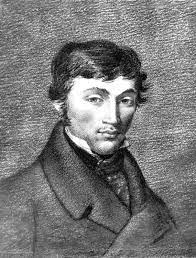 A.  Mickevičius (1798–1855)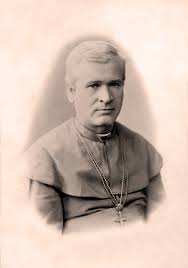 A.  Baranauskas (1835–1902)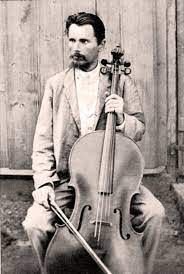 V. Kudirka (1858–1899)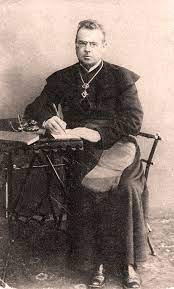 Maironis (1862-1932)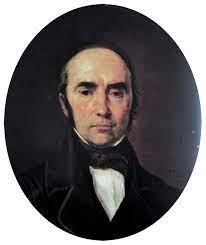 Simonas Daukantas (1793–1864)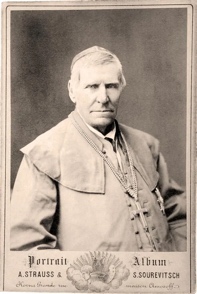 Motiejus Valančius (1801-1875)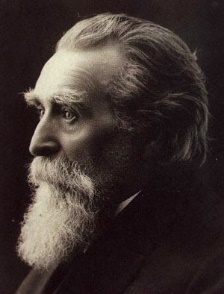 Jonas Basanavičius (1851–1927)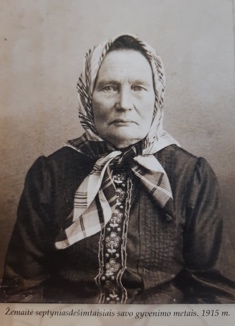 Žemaitė (1845-1921)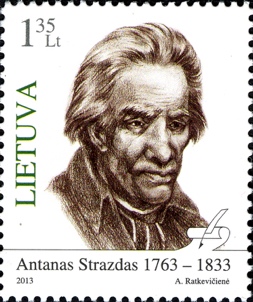 A. Strazdas (1760–1833)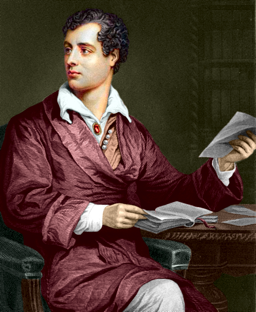 Dž. Baironas (1788–1824)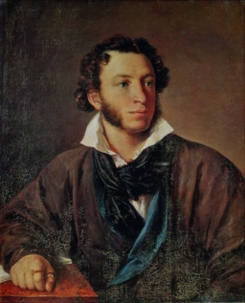 A. Puškinas (1799–1837)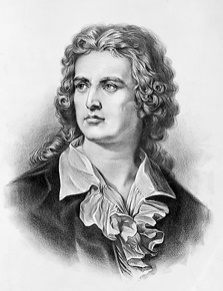 F. Šileris (1759–1805)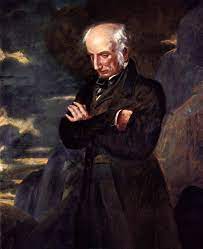 V. Vordsvortas (1770–1850)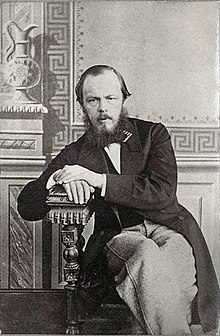 F. Dostojevskis (1821–1881)Privalomas programinis autorius, nagrinėjimo aspektaiKūrinio problematikaTinkamas biografinis kontekstasTinkamas kultūrinis ir istorinis kontekstasKūrinio raiškaKūrinio citatosSąsajos su kitų autorių kūriniaisSąsajos su kitais meno kūriniais ir (arba) filosofinis/ psichologinis/socialinis kontekstasAdomas MickevičiusAsmens laisvėTėvynės meilė..............................Kodėl praradimai tokie skausmingi?Kokių galių turi  gamta?...............................................Tėvas save laikė LDK piliečiu;Studijuodamas  Vilniaus universitete aktyviai dalyvavo slaptos Filomatų draugijos veikloje;.............................Prancūzijos didžioji revoliucija iškėlė laisvės, lygybės, brolybės idealus;Sustiprėjo  nusivylimo, pesimizmo nuotaikos;.................Sonetas;Vizija;Invokacija;........................................„Tėvyne Lietuva, mielesnė už sveikatą!“.................................................................. V.Mykolaitis – Putinas, poema „Vergas“;B.Sruoga, „Dievų miškas“;..........................................................G.V.Hėgelis;....................................................................................Antanas Baranauskas GamtaPraeitis..........................Koks gamtos ryšys su žmogumi?................................................Užaugo vaizdingame Anykščių krašte;Studijuoja kultūros židiniu vadinamoje Varnių kunigų seminarijoje;................................................................Po trečiojo ATR padalijimo siekiama sunaikinti Lietuvos savitumą;......................................................Dabarties ir praeities priešprieša;Anafora;........................................„Visa prapuolę; tik ant lauko pliko/ Kelios pušelės apykreivės liko“;.................................................................K.Donelaitis, „Metai“;M.Katiliškis, „Miškais ateina ruduo“;..........................................................„Mes esame miško tauta“ (A.Maceina)J.G.Herderis....................................................................................Vincas KudirkaStojiška laikysenaAsmuo tautos istorijoje.............................Kas lemia žmogaus apsisprendimą?................................................Iš motinos paveldėjo polinkį į meną;Mokydamasis Marijampolės gimnazijoje gėdijosi lietuvių kalbos;...............................................................Pasipriešinimas carizmo represijoms;Visuomenės interesai buvo laikomi svarbesniais negu asmeniniai žmogaus poreikiai;..................................................PersonifikacijaImperatyvas;.........................................„Kol jaunas, o broli, sėk pasėlio grūdus/ Ir dirvos ne‘pleiski!“„Vardan tos Lietuvos/Vienybė težydi!”………………………..…………………………….J.Radvanas, „Radviliada“;B.Sruoga, „Dievų miškas“;Vydūnas (apie žmogaus dvasinės brandos etapus);..............................................................................Maironis Tautinė tapatybėAsmens ir tautos istorinio likimo suvokimas..............................Kodėl žmogui svarbi istorinė praeitis?Kaip įprasminti gyvenimą?............................................Tėvai buvo šviesūs žmonės, bendravo su vyskupu M.Valančiumi;Iš pradžių studijuoja istoriją ir filologiją;..............................................................Spaudos draudimo laikotarpis;Rusifikacija;....................................................Lyrinis subjektas;Retoriniai klausimai;Erdvėlaikis;............................................„Kur bėga Šešupė, kur Nemunas teka,/Tai mūsų tėvynė, graži Lietuva“;„Paimsme arklą, knygą, lyrą/Ir eisim Lietuvos keliu!“„Išnyksiu kaip dūmas, neblaškomas vėjo“.............................................................M.Daukša, „Postilė“;Just. Marcinkevičius, „Mažvydas“;M.Ivaškevičius, „Madagaskaras“;....................................................V.Zaborskaitė, apie tautą (knyga „Gairės“);L.Donskio straipsniai